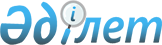 Некоторые вопросы, регламентирующие проезд автотранспортных средств по территории Республики Казахстан
					
			Утративший силу
			
			
		
					Постановление Правительства Республики Казахстан от 31 декабря 2008 года № 1345. Утратило силу постановлением Правительства Республики Казахстан от 7 декабря 2016 года № 778      Сноска. Утратило силу постановлением Правительства РК от 07.12.2016 № 778 (вводится в действие по истечении десяти календарных дней после дня его первого официального опубликования).      Примечание РЦПИ.

      В соответствии с Законом РК от 29.09.2014 г. № 239-V ЗРК по вопросам разграничения полномочий между уровнями государственного управления  см. приказ и.о. Министра по инвестициям и развитию Республики Казахстан от 28 января 2016 года № 90.      В целях реализации Кодекса Республики Казахстан от 10 декабря 2008 года "О налогах и других обязательных платежах в бюджет" (Налоговый кодекс) Правительство Республики Казахстан ПОСТАНОВЛЯЕТ : 



      1. Утвердить прилагаемые Правила проезда автотранспортных средств по территории Республики Казахстан и выдачи разрешительных документов.      



      2. Утратил силу постановлением Правительства РК от 10.08.2015 № 626 (вводится в действие по истечении десяти календарных дней после дня его первого официального опубликования).



      2. Признать утратившим силу постановление Правительства Республики Казахстан от 20 января 2005 года № 39 "О внесении дополнения и изменения в постановление Правительства Республики Казахстан от 19 января 2002 года № 62" (САПП Республики Казахстан, 2005 год, № 2, ст. 17). 



      3. Настоящее постановление вводится в действие с 1 января 2009 года и подлежит официальному опубликованию.        Премьер-Министр 

      Республики Казахстан                       К. Масимов Утверждены          

постановлением Правительства 

Республики Казахстан   

от 31 декабря 2008 года № 1345  

Правила 

проезда автотранспортных средств по территории 

Республики Казахстан и выдачи разрешительных документов  

1. Общие положения 

      1. Настоящие Правила регулируют порядок проезда автотранспортных средств по территории Республики Казахстан, включающий в себя: 



      1) выезд с территории Республики Казахстан отечественных автотранспортных средств, осуществляющих перевозку пассажиров и грузов в международном сообщении; 



      2) въезд (выезд) на территорию (с территории) Республики Казахстан, транзит по территории Республики Казахстан иностранных автотранспортных средств, осуществляющих перевозку пассажиров и грузов в международном сообщении; 



      3) проезд отечественных и иностранных крупногабаритных и (или) тяжеловесных автотранспортных средств по территории Республики Казахстан. 



      2. Порядок проезда автотранспортных средств по территории Республики Казахстан определяется законодательством Республики Казахстан, международными договорами Республики Казахстан в области международных автомобильных перевозок, положениями настоящих Правил и применяется с целью обеспечения государственного регулирования международных автомобильных перевозок. 



      Если международными договорами, ратифицированными Республикой Казахстан, устанавливаются иные правила, чем те, которые установлены настоящими Правилами, то применяются правила международных договоров. 



      3. Настоящие Правила определяют порядок проезда по автомобильным дорогам общего пользования и улицам населенных пунктов Республики Казахстан следующих автотранспортных средств:

      автобусов; 

      грузовых автомобилей (допустимый общий вес которых, включая прицеп, более 6 тонн, или допустимая полезная нагрузка, включая прицеп, более 3,5 тонн); 

      специализированных автомобилей (предназначенных для перевозки определенных видов грузов); 

      специальных автомобилей (предназначенных для выполнения различных, преимущественно нетранспортных работ);

      самосвалов (грузовых саморазгружающихся автомобилей, прицепов или полуприцепов с кузовом, механически наклоняемым для выгрузки груза).

      Сноска. Пункт 3 с изменениями, внесенным постановлением Правительства РК от 24.12.2013 № 1390 (вводится в действие по истечении десяти календарных дней со дня первого официального опубликования).



      4. Въезд и пребывание иностранных граждан (водители и лица, сопровождающие груз или следующие в качестве пассажиров) в Республике Казахстан, а также их выезд из Республики Казахстан регламентируются соответствующими международными договорами Республики Казахстан и Правилами въезда и пребывания иностранных граждан в Республике Казахстан, а также их выезда из Республики Казахстан. 



      5. При въезде иностранного автотранспортного средства на территорию Республики Казахстан маршрут следования по территории Республики Казахстан и срок выезда данного автотранспортного средства из территории Республики Казахстан устанавливается уполномоченным органом в области транспорта.  

2. Порядок выдачи разрешительных документов 

на проезд по территории Республики Казахстан 

      6. Въезд (выезд) на территорию (с территории) Республики Казахстан, транзит по территории Республики Казахстан иностранных автотранспортных средств, осуществляющих перевозку пассажиров и грузов в международном сообщении, производятся на основании разрешительного документа-разрешения на поездку. 



      7. Исключен постановлением Правительства РК от 31.01.2013 № 76 (вводится в действие по истечении десяти календарных дней со дня первого официального опубликования).



      8. Проезд иностранных автотранспортных средств по территории Республики Казахстан, осуществляющих перевозку пассажиров и (или) грузов от пункта отправления, находящегося на территории третьего государства, до пункта назначения на территории Республики Казахстан или от пункта отправления на территории Республики Казахстан до пункта назначения на территории третьего государства допускается на основании разрешительного документа - разрешения на выполнение перевозок иностранными перевозчиками с (на) территории Республики Казахстан в (из) третьи страны. 



      9. Уполномоченным органом в области транспорта может быть произведен паритетный обмен с компетентными органами иностранных государств бланками разрешительных документов, указанных в пунктах 6 и 8 настоящих Правил.



      9-1. Если уполномоченным органом в области транспорта не произведен паритетный обмен с компетентными органами иностранных государств бланками разрешительных документов, указанных в пункте 6  настоящих Правил, то их выдача осуществляется на основе запроса.

      Сноска. Правила дополнены пунктом 9-1 в соответствии с постановлением Правительства РК от 24.12.2013 № 1390 (вводится в действие по истечении десяти календарных дней со дня первого официального опубликования).



      10. В случаях запроса иностранным перевозчиком, осуществляющим перевозку в международном сообщении транзитом по территории Республики Казахстан, разрешения на поездку по территории Республики Казахстан уполномоченный орган в области транспорта, выдает ему такое разрешение, после уплаты суммы сбора за проезд автотранспортных средств по территории Республики Казахстан, по ставкам, установленным законодательством Республики Казахстан. 



      11. При попутной загрузке на территории Республики Казахстан иностранного грузового автотранспортного средства, следующего в обратном направлении из транзитного рейса по территории Республики Казахстан, необходимо наличие дополнительного разрешения на проезд по территории Республики Казахстан, которое выдается уполномоченным органом после уплаты суммы сбора за проезд автотранспортных средств по территории Республики Казахстан по ставкам, установленным Кодексом Республики Казахстан "О налогах и других обязательных платежах в бюджет" (Налоговый кодекс).

      Сноска. Пункт 11 в редакции постановления Правительства РК от 31.01.2013 № 76 (вводится в действие по истечении десяти календарных дней со дня первого официального опубликования).



      12. Бланки разрешительных документов являются бланками строгой отчетности. 



      Изготовление, учет и использование бланков разрешительных документов производится в соответствии с законодательством Республики Казахстан. 



      13. Срок действия разрешительных документов на проезд по территории Республики Казахстан определяется уполномоченным органом в области транспорта. 



      14. Порядок и условия выполнения разрешительной системы при международных автомобильных перевозках определяются уполномоченным органом в области автомобильного транспорта. 



      15. Получение разрешительных документов не освобождает перевозчиков от обязательности последующего оформления таможенных документов на перемещаемые через Государственную границу Республики Казахстан, совпадающую с таможенной границей Таможенного союза, транспортные средства и грузы.

      Сноска. Пункт 15 в редакции постановления Правительства РК от 24.12.2013 № 1390 (вводится в действие по истечении десяти календарных дней со дня первого официального опубликования). 

3. Порядок проезда иностранных автотранспортных 

средств по территории Республики Казахстан 

      16. Международные автомобильные перевозки грузов, пассажиров и багажа между Республикой Казахстан и иностранными государствами должны осуществляться через международные автомобильные пункты пропуска.



      17. Разрешительные и другие документы (международная транспортная накладная (CMR), инвойс, коносамент или иной коммерческий документ на перевозимый груз), которые в соответствии с законодательством и международными договорами Республики Казахстан необходимы для осуществления международных автомобильных перевозок, должны находиться у водителей автотранспортных средств и предъявляться по требованию должностных лиц, уполномоченных государственных органов.

      Сноска. Пункт 17 в редакции постановления Правительства РК от 24.12.2013 № 1390 (вводится в действие по истечении десяти календарных дней со дня первого официального опубликования).



      18. Не допускается перевозка пассажиров и грузов иностранными автотранспортными средствами между двумя пунктами, расположенными на территории Республики Казахстан. 



      Иностранным автотранспортным средствам, осуществляющим транзитные перевозки пассажиров по территории Республики Казахстан, запрещается производить посадку и (или) высадку пассажиров на территории Республики Казахстан.



      18-1. Транзитный проезд иностранных автотранспортных средств по территории Республики Казахстан, с государствами которых не произведен паритетный обмен бланками разрешительных документов, осуществляется на основе разрешения на транзитный проезд, выдаваемого уполномоченным органом на постах транспортного контроля на территории Республики Казахстан либо таможенными органами в пунктах пропуска автотранспортных средств через Государственную границу Республики Казахстан, совпадающую с таможенной границей Таможенного союза (далее – таможенные органы), после уплаты суммы сбора за проезд автотранспортных средств по территории Республики Казахстан по ставкам, установленным Кодексом Республики Казахстан «О налогах и других обязательных платежах в бюджет» (Налоговый кодекс).

      Сноска. Правила дополнены пунктом 18-1 в соответствии с постановлением Правительства РК от 24.12.2013 № 1390 (вводится в действие с 01.01.2014).



      18-2. Проезд иностранного автотранспортного средства, следующего транзитом по территории Республики Казахстан без регистрационного и отличительного знака своего государства, осуществляется на основе разрешения на транзитный проезд, выдаваемого уполномоченным органом либо таможенными органами после уплаты суммы сбора за проезд автотранспортных средств по территории Республики Казахстан по ставкам, установленным Кодексом Республики Казахстан «О налогах и других обязательных платежах в бюджет» (Налоговый кодекс).

      Попутная загрузка на территории Республики Казахстан иностранного грузового автотранспортного средства, следующего в обратном направлении из транзитного рейса по территории Республики Казахстан, разрешается только при наличии дополнительного разрешения на проезд по территории Республики Казахстан.

      Сноска. Правила дополнены пунктом 18-2 в соответствии с постановлением Правительства РК от 24.12.2013 № 1390 (вводится в действие с 01.01.2014).



      19. Перевозчики, осуществляющие международные автомобильные перевозки, должны использовать автотранспортные средства, имеющие регистрационные и отличительные знаки своего государства. 



      При этом прицепы или полуприцепы могут иметь регистрационные и отличительные знаки другого государства.  

4. Порядок выезда с территории Республики Казахстан 

отечественных автотранспортных средств и 

выдачи им иностранных разрешений 

      20. В случаях выезда отечественных автотранспортных средств в иностранные государства, с которыми согласно пункту 9 настоящих Правил произведен обмен бланками разрешительных документов, перевозчик на основании ранее представленных заявок может получить соответствующие иностранные разрешительные документы, выдаваемые уполномоченным органом в области транспорта, после уплаты суммы сбора за проезд автотранспортных средств по территории Республики Казахстан по ставкам, установленным законодательством Республики Казахстан. 



      21. На каждое автотранспортное средство выдается отдельный разрешительный документ. 



      22. Использованные иностранные разрешительные документы подлежат возврату ранее выдавшему их органу. 



      23. Передача перевозчиком выданных ему иностранных разрешительных документов другому перевозчику не допускается. 



      24. В случае, если количество выделенных иностранных разрешительных документов меньше общего количества поданных перевозчиками заявок, распределение бланков иностранных разрешительных документов между перевозчиками производится в соответствии с законодательством Республики Казахстан. 



      25. Выдача отечественным перевозчикам сверхзаявленных иностранных разрешительных документов может быть произведена в случае отказа других отечественных перевозчиков от заявленных ими иностранных разрешительных документов данного вида. 



      26. Выдача разрешительных документов на регулярные международные перевозки пассажиров и багажа отечественными перевозчиками осуществляется согласно условиям международных договоров Республики Казахстан.  

5. Порядок выдачи специальных разрешений на проезд 

отечественных и иностранных крупногабаритных и (или) 

тяжеловесных автотранспортных средств 

по территории Республики Казахстан 

      27. Проезд отечественных и иностранных крупногабаритных и (или) тяжеловесных автотранспортных средств по территории Республики Казахстан с грузом или без груза, имеющих превышение по габаритам, массе и (или) осевым нагрузкам над установленными Правительством Республики Казахстан допустимыми параметрами автотранспортных средств, предназначенных для передвижения по автомобильным дорогам Республики Казахстан, осуществляется на основании разрешительного документа – специального разрешения на проезд тяжеловесных и (или) крупногабаритных автотранспортных средств (далее – специальное разрешение).

      Сноска. Пункт 27 в редакции постановления Правительства РК от 24.12.2013 № 1390 (вводится в действие по истечении десяти календарных дней со дня первого официального опубликования).



      28. Специальное разрешение выдается уполномоченным органом при проезде крупногабаритного и (или) тяжеловесного автотранспортного средства по территории Республики Казахстан либо въезде на территорию Республики Казахстан через Государственную границу Республики Казахстан, совпадающую с таможенной границей Таможенного союза, таможенными органами в пунктах пропуска автотранспортных средств после установления маршрута движения и уплаты суммы сбора за проезд автотранспортных средств по территории Республики Казахстан по ставкам, установленным Кодексом Республики Казахстан "О налогах и других обязательных платежах в бюджет" (Налоговый кодекс).

      При этом специальное разрешение заполняется и заверяется печатью уполномоченного органа либо таможенных органов.

      Сноска. Пункт 27 в редакции постановления Правительства РК от 24.12.2013 № 1390 (вводится в действие по истечении десяти календарных дней со дня первого официального опубликования).



      28-1. Автомобильные перевозки грузов самосвалом, максимальная разрешенная масса которого превышает установленную законодательством Республики Казахстан допустимую общую массу автотранспортного средства, по автомобильным дорогам общего пользования Республики Казахстан не допускаются.

      Сноска. Правила дополнены пунктом 28-1 в соответствии с постановлением Правительства РК от 24.12.2013 № 1390 (вводится в действие с 01.01.2015).



      29. Исключен постановлением Правительства РК от 24.12.2013 № 1390 (вводится в действие по истечении десяти календарных дней со дня первого официального опубликования).
					© 2012. РГП на ПХВ «Институт законодательства и правовой информации Республики Казахстан» Министерства юстиции Республики Казахстан
				